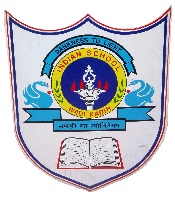 Sanjeet DasHOD MathematicsXStatisticsXReal Numbers